Återtag pris slakt och styckning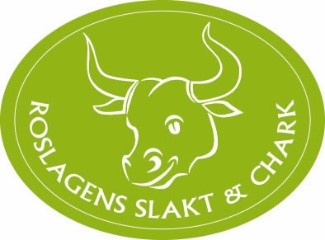 Lamm/Får/Get    	Pris/stSlakt av lamm 		350:- Slakt av får 		400:- Slakt av get 		400:-Krav tillägg 		50:-/stStyckning grov 		150:- +vac 100:- + Färs 50:-Styckning STD 		250:- + vac 200:- + Färs 50:-Styckning grill 		300:- + vac 300:- + Färs 50:-Styckning benfri 		350:- + vac 200:- + Färs 50:-Styckning till chark 	350:- ink vac i ca 5kg/påse Styckning till färs 		500:- ink vac i ca 1kg/påse Återtag av organ 		20:-/djurSaltning av skinn 		100:-/stÅtertag av skinn som av någon anledning går sönder ersätts med 100:-/stSkinn från lamm under 12kg slaktvikt ersätts EJ.Moms tillkommer 25%